geleitet.Ich erkläre mit meiner Unterschrift, alle steuerlichen und sozialversicherungsrechtlichen Bestimmungen zu beachten, und akzeptiere die geltende Schiedsrichterordnung des ÖEHV.
Als Zahlungsziel werden 14 Tage vereinbart.Datum								Unterschrift SchiedsrichterFahrtspesenBesetzungsgebührTaggeldSchiedsrichtergebührGESAMT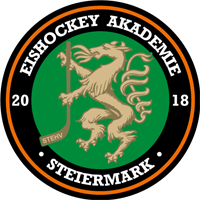 